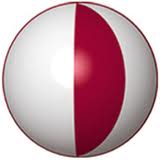 ABTRACTThe tittle of this thesis is “Amnesty for Stability in Oil Revenue: Trends of the Niger Delta Conflict”. It’s a research thesis. The thesis focuses on analysis concerning the Niger Delta Conflict. The analysis in this academic paper are intended to find the nature and causes of unrest, armed confrontation and the different arguments of parties involved in the Niger Delta conflict; these differences which undermines the socio-economic stability and survival of the region, and Nigeria’s political future. In my discussions, I will analyze the ethnic, economic, environmental, political and other factors which are some of the main underlying elements, contributing to the Niger Delta conflict, particularly the ongoing amnesty program and the importance of oil revenue to the Nigerian government. Postmodern arguments will also be used to analyze the conflict, given facts that contemporary international relations theories see conflicts from different perspectives. Above all, the ongoing amnesty program and process will also be discussed and solution based arguments will be recommended as preferable alternatives for sustainable peace in the region.The Niger Delta, which has been able to sustain an history of cultural development and economic survival through fishery, farming and hunting, also scores remarkable peace and co-existence between communities, ethnic groups and kingdoms except, the wars against slave trade and cultural protection against the ‘European Imperialists’ in the 18th and 19th centuries. However, conflict became a phenomenon from the beginning of large scale oil exploration in the 1980s, though the apocalypses of the Niger Delta conflict, predates oil exploration activities in the region.Keywords: Niger Delta, postmodern, contemporary, conflict, unrest, armed confrontation, stability, socio-economic, environmental, political, history, cultural development, fishery, farming, hunting, ethnic groups, wars, slave trade, kingdoms, European Imperialists.AMNESTY FOR STABILITY IN OIL REVENUE: TRENDS OF THE NIGER DELTA CONFLICTPHILIP ROBINSON EBIOTUBO ORUS MARCH, 2013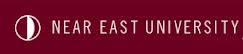 FOREWARDMy heartfelt thanks go to Engr. T. R. Orus for his relentless financial assistance and as my sponsor from undergraduate studies to this project.Thanks to Derya Aslandogan whose encouragement and support enable me to continue with my master’s program. I would have not started my master’s program in Near East University without her.I also appreciate the comments from those people who reviewed the materials in this thesis and, must acknowledge the academic and non-academic staffs of International Relations Department in Near East University, particularly Ass. Prof. Zeliha Khasman.To my family and friends, my thanks for being so understanding and supportive for this project.Finally, to my Supervisors Dr. Dilek Latif and Prof. Ajouni Suistola, I appreciate all your contributions.Philip Robinson Ebiotubo OrusNicosia, March 2013TABLE OF CONTENTSPage NumbersAbstract ………………………………..………….………………………………………. iiiForeword …………………………………...….…...……………………………………... ivList of Figures ………………………………………...…………………………………... viAbbreviations ……………………………………….…………………………………….. viiIntroduction and General Framework: Aims and Methodology ……………………… 1Chapter One: The Evolution and Perspectives of the Niger Delta ConflictBackground and History ………….……….………………………………………... 4Nigeria’s Federal structure and Politics …………………………………………….. 6Power Distribution in Nigeria ………………………………………………………. 111.4 Politics of Regionalism and Ethnic Identities …………………………..…………... 141.5 The Early Phase of a Political Crisis ……….……………….………………………. 161.6 Minority Rights Activism and the Niger Delta Crisis………………..………..…….. 191.7 The Armful Stages of the Conflict ……………..…….……………………………... 251.8 The Niger Delta Amnesty Program …………………………………………………. 301.9 Chapter Summary .……………………………...…………………………………… 32Chapter Two: The Achievements and Challenges of the Amnesty Program2.1 Introduction and Brief History ……………………………………………………… 332.2 Escalation of Violent Activities …………..………………………………………… 352.3 The Amnesty Process and the Militia Engagement ………………………………… 372.4 The Advantages of the Amnesty Program ………………………………………….. 382.5 The Disadvantages of the Amnesty Program …………………….…………………. 432.6 Chapter summary ...…………………………………………………………………. 50Chapter Three: The Negative Effects of the Niger Delta Conflict3.1 The Environmental and Ecological Effects .……..………...…...…………………… 523.2 Insecurity and Proliferation of Small Arms ….…………...…………………………. 563.3... Proposals for Solution ..……………………………………………………………. 603.4 Chapter Summary ..…………………………...……………………....………...…… 63TABLE OF CONTENTSPage NumbersChapter Four: Postmodernists Perspective of the Niger Delta Conflict4.1 The Postmodernists Arguments ..………………………………………………...….. 644.2 The Postmodernist Analysis of the Niger Delta Conflict …………………… ……... 664.3 Chapter Summary ..…………...……………………………………………………... 70Conclusion ….………………………...…………………………………………………….. 71 Bibliography ….……………………..……………….…………………………………...… 77 LIST OF FIGURESPage NumbersFigure 1.1    Map of Nigeria with Niger Delta States in Numbers 1-9 ………….…….……… 4Figure 1.2    Map of Nigeria Showing the Three Regions from 1960-1963 …….……….…… 14Figure 1.3    Picture of Isaac Jasper Adaka Boro and his Militia group ………………..…….. 25Figure 1.4    Picture of an armed group before the Amnesty ………………….....…………… 28Figure 2.1    Picture of Heavily Armed Militia Group during 2007 ………………...………... 35Figure 2.2    Pictures of Arms Recovered from Militia during the Amnesty ……………….... 37Figure 3.1    Picture of illegal Refinery in Niger Delta ……………………..………………... 53ABBREVIATIONSAD: Alliance for DemocracyAG: Action GroupAPP: All People’s PartyBORO: Major Isaac Jasper Adaka BoroCOR: Calabar Ogoja RiversECOWAS: Economic Community of West African StatesEU: European UnionFCDA: Federal Capital Development AuthorityFCT: Federal Capital TerritoryFDI: Foreign Direct InvestmentGNPP: Greater Nigerian People’s PartyIYC: Ijaw Youths CouncilLGA: Local Government AreaLNG: Liquefied Natural GasMEND: Movement for the Emancipation of the Niger DeltaMOSOP: Movement for the Survival of the Ogoni PeopleNCNC: National Council of Nigeria and Cameroon; National Convention of Nigeria CitizensNDDC: Niger Delta Development CommissionNDC: Niger Delta CongressNDPVF: Niger Delta People’s Volunteer ForceNDV: Niger Delta VigilanteNDVF: Niger Delta Volunteer ForceNNPC: Nigerian National Petroleum CorporationNPC: Northern People’s CongressNPP: Nigerian People’s PartyNPN: National Party of NigeriaOPEC: Organization of Petroleum Exporting CountriesPDP: Peoples Democratic PartyPCASED: Program for the Coordination and Assistance for Security and DevelopmentPRP: People’s Redemption PartyUK: United KingdomUN: United NationsUPN: Unity Party of NigeriaUSA: United States of America